GUIA DE AUTOAPRENDIZAJE Nº5 MATEMÁTICA 6º BÁSICONombre 	Curso: 	Fecha:  	Lea las siguientes situaciones, explique qué significa y escriba la razón según corresponda:Para preparar un queque por 4 tazas de harina se necesita 2 tazas de leche. Esto significa que por     4 	tazas de harina se necesitan     2 	de leche.4Se escribe 	4    :    2 	o bien2En el colegio tengo 4 horas de clases de Ciencias Naturales y 6 de MatemáticaEsto significa que por cada      4 	horas de clases de Ciencias Naturales tengo _6 	4Horas de Matemática.  Se escribe _ 4 	:    6 	o bien6En una prueba de historia de la razón entre las preguntas correctas y las incorrectas es  de 3 es a 1.Esto significa que por cada  3 preguntas correctas 	1 	es incorrecta3Se escribe     3 	: 1o bien1En una canasta de frutas por una manzana hay 3 naranjas.Esto significa que por cada	1_ manzana hay _3 	naranjas.1Se escribe 	1    :    3 	o bien 3Represente de forma pictórica las siguientes razones, considerando que provienen de variables distintas dichas cantidades. Guíese por el ejemploa) 3:1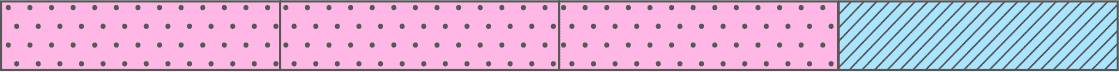 b)  2:3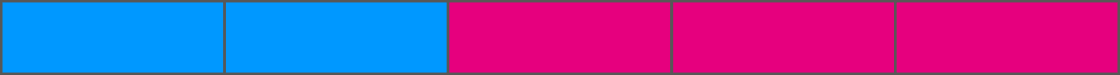 c)  3:4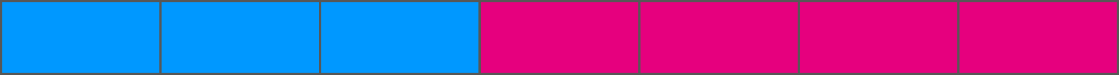 d)  4:6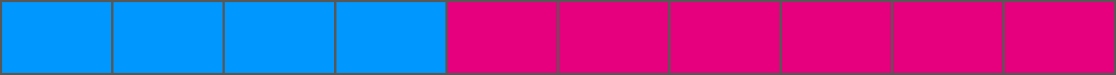 Lea las siguientes situaciones y pinte según sea la razón. Guíese por el ejemplo.Por cada tres preguntas malas, descuentan una buena.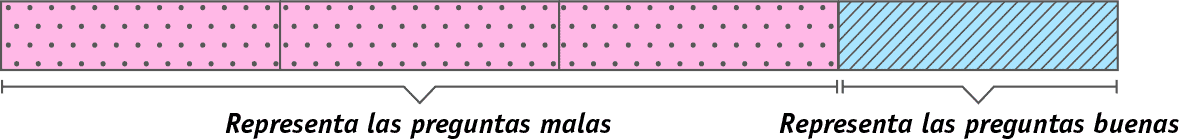 En una sala de clases por cada 1 niño hay 4 niñas.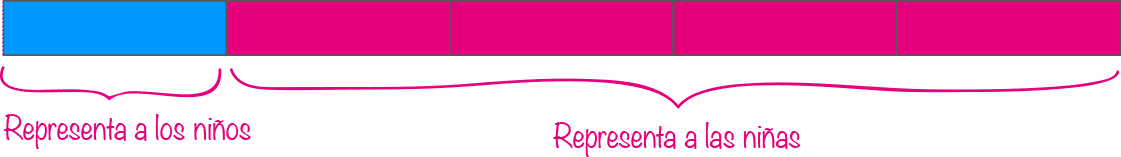 En la caja de lápices recolectados, por cada 5 lápices grafito hay 2 de color.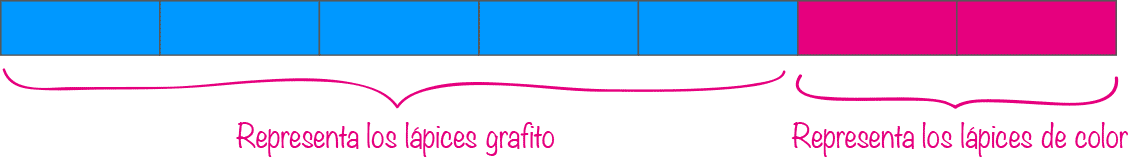 Juan dice que 3 de cada 4 alumnos comen fruta, Roberto dice que él está equivocado, que en realidad son 6 de cada 8. ¿Quién tiene la razón? Pinte la razón para cada uno y responda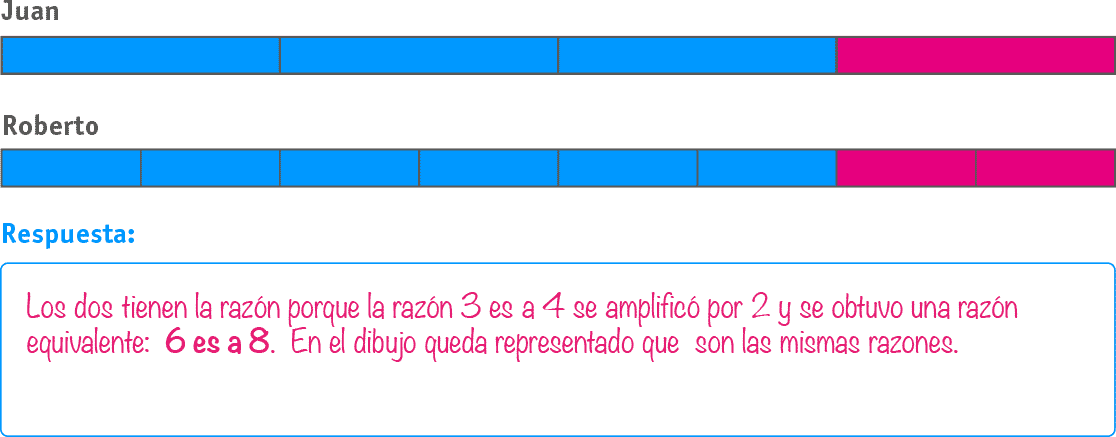 Mateo dice que 1 de cada 4 amigos está de cumpleaños en Junio mientras que Maria dice que 3 de cada 12 amigos lo están ¿Quién está en lo correcto?Pinte la razón para cada uno y responda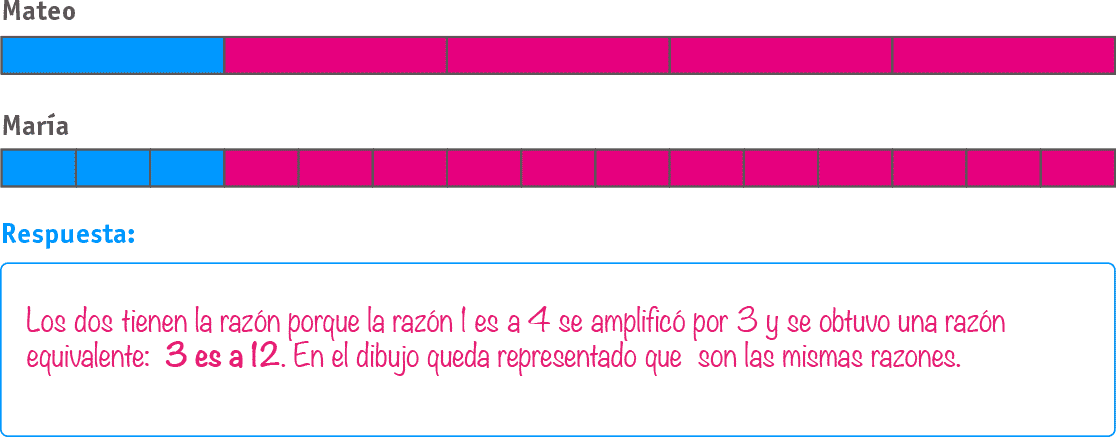 Para cada una de las siguientes razones, escriba una equivalente. ¡Compruébelo con un dibujo!. Considere que las cantidades provienen de distintas variablesa) 1 : 2La razón equivalente es: 2: 4Porque: Se amplificó por 2 como queda representado en el dibujo.1:2	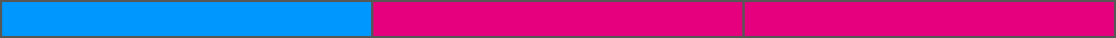 2:4. 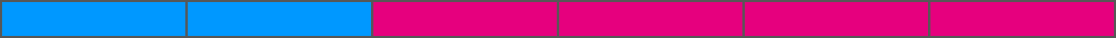 b)  1: 4	La razón equivalente es: 3: 12Porque: Se amplificó por 3 como queda representado en el dibujo.1:4 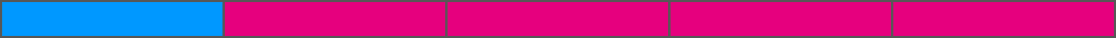 3:12. 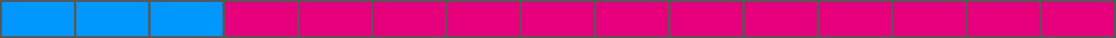 C) 3: 7La razón equivalente es: 6: 14Porque: Se amplificó por 2 como queda representado en el dibujo.3:7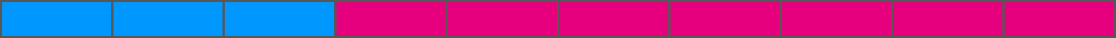 6:14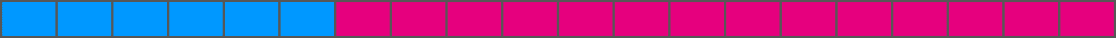 Escriba las siguientes razones para cada situación y según ello responda:Unos alumnos registraron el número de pasajeros que llevaban dos buses con diferentes destinos de la empresa Combi – Bus en la siguiente tabla:En el recorrido del Bus Santiago – Linares la razón entre el número de pasajeros y el número de asientos es: ………………………2 : 3…………………………………………..En el recorrido del Bus Santiago –Rancagua la razón entre el número de pasajeros y el número de asientos es: ………………………4 : 5…………………………………………...Observe las razones descritas y determine ¿Cuál bus está más lleno? El bus que va desde Santiago a Rancagua.Juan resolvió correctamente 12 problemas de 36 en una guía:La razón entre las respuestas correctas y el total es …………………………1 : 3…………………………………………Por cada ………1………… respuesta realizadas ……3	son incorrectas.Observe las razones descritas: ¿Es cierto que Juan resolvió muy bien su guía? No, porque de tres preguntas que resolvió, dos eran incorrectas.En un cumpleaños hay 30 alumnos en donde 12 de ellos son de sexto básico.La razón entre el total de alumnos y los alumnos de sexto básico es ………5 : 2…………Por cada………5………… alumnos de sexto básico hay………2	alumnos de otro curso en lafiesta.Si ingesan más alumnos de sexto básico la razón aumenta entre los alumnos de la fiesta y los de sexto básico.	(aumenta / disminuye/ se mantiene)Al lado de un edificio de 120 m de altura se construyó otro de 60 m de alturaLa razón entre la altura del edificio de 120 m respecto a la del edificio de 60 m es 2 : 1Si se quiere construir otro edificio más pequeño al lado de estos, pero que sigan en la misma razón, la medida de este sería	30 metros…8 Observe los siguientes rectángulos:Escriba la razón entre el largo y el ancho.Para el rectángulo A …………6:4……………..Para el rectángulo B …………2:3……………..Para el rectángulo C …………10:8……………..Para el rectángulo D …………9:6………..…..¿Qué sucede si simplifica cada una de esas razones?Se obtiene 3:2, es decir, los rectángulos se encuentran en esa razón.2Determine cuál de las siguientes razones es equivalente a36	8	6b.	c.8	6	94	6d.	e.6	4Las alternativas c y d son equivalentes.De acuerdo a cada oración determine si lo escrito es verdadero o falso.………V……… 2 de cada 3 personas prefieren leche, entonces 6 de cada 9 personas prefieren leche.F …… 1 de cada 4 alumnos obtuvo nota 7 en su prueba, luego 2 de cada 6alumnos obtuvo nota 7 en su prueba.……… V	Por cada 3 tazas de agua se sirven 2 de jugo de limón, es decir, por 4tazas de limón se sirven 6 tazas de agua.……… F …… Para preparar 1 queque se necesitan 6 huevos, por lo tanto, para preparar 2 queques se necesitan 9 huevos.………F …… Un árbol mide 3 metros y proyecta una sombra de 2 metros. A la misma hora,  otro árbol de 1 metro de altura, proyecta una sombra que mide 6 metros.Bus Santiago – LinaresBus Santiago – RancaguaNúmero de pasajeros3020Número de asientos4525CCCCCCCCCCCCCCCCDDDDDDCCCCCCCCDDDDDDCCCCCCCCDDDDDDAAAACCCCCCCCDDDDDDAAAACCCCCCCCDDDDDDAAAACCCCCCCCDDDDDDAAAACCCCCCCCDDDDDDAAAABBBCCCCCCCCDDDDDDAAAABBBCCCCCCCCDDDDDD